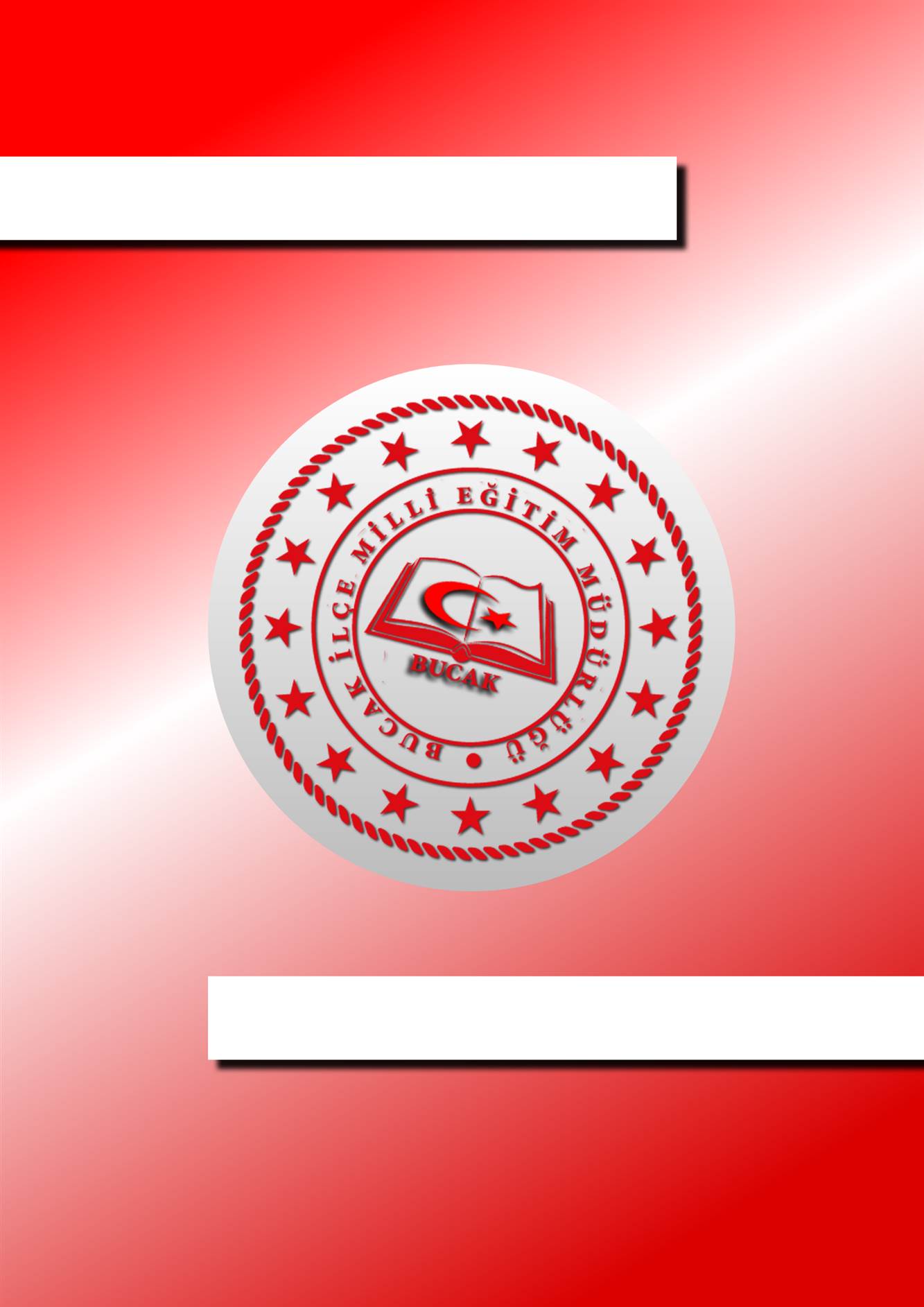 İstiklal marşı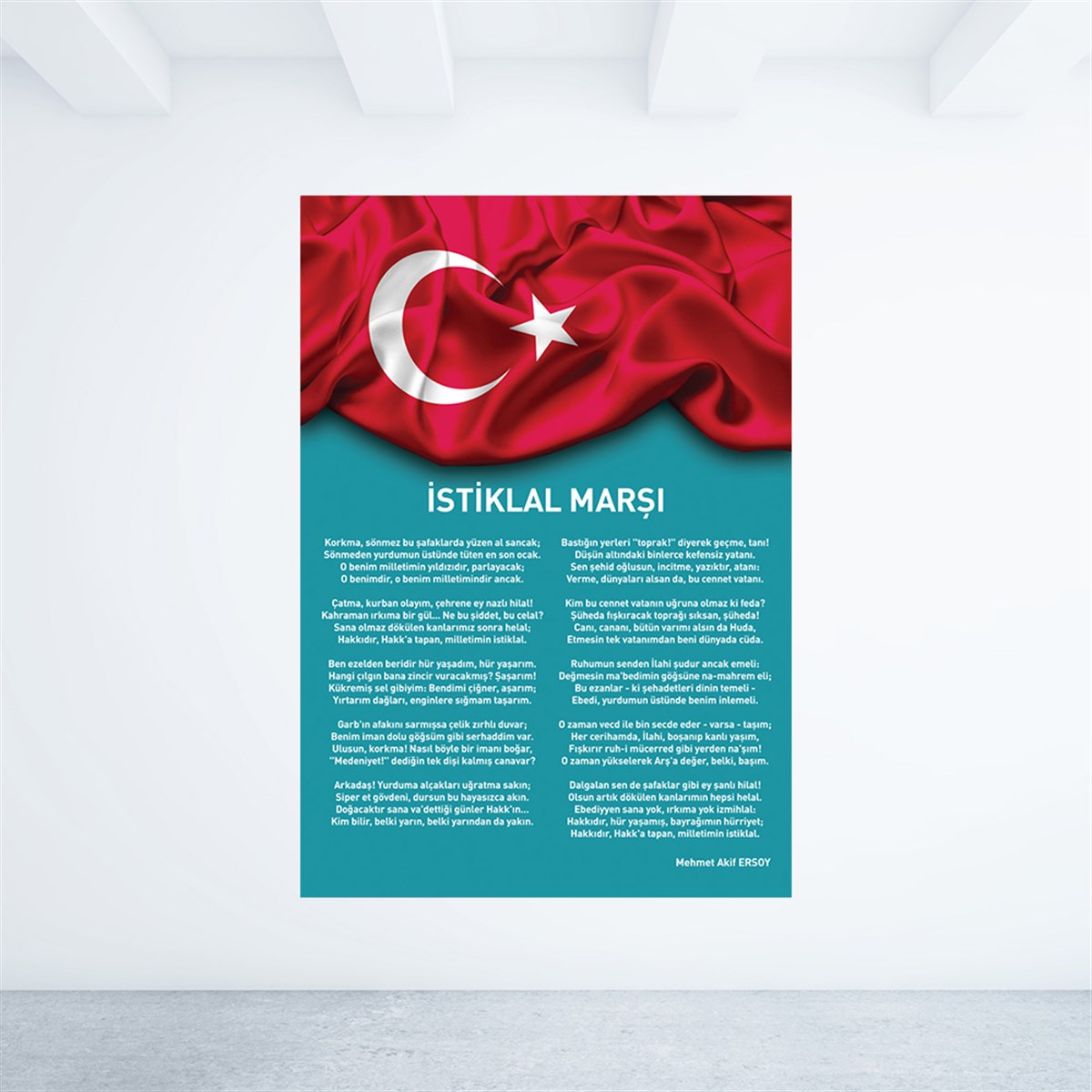 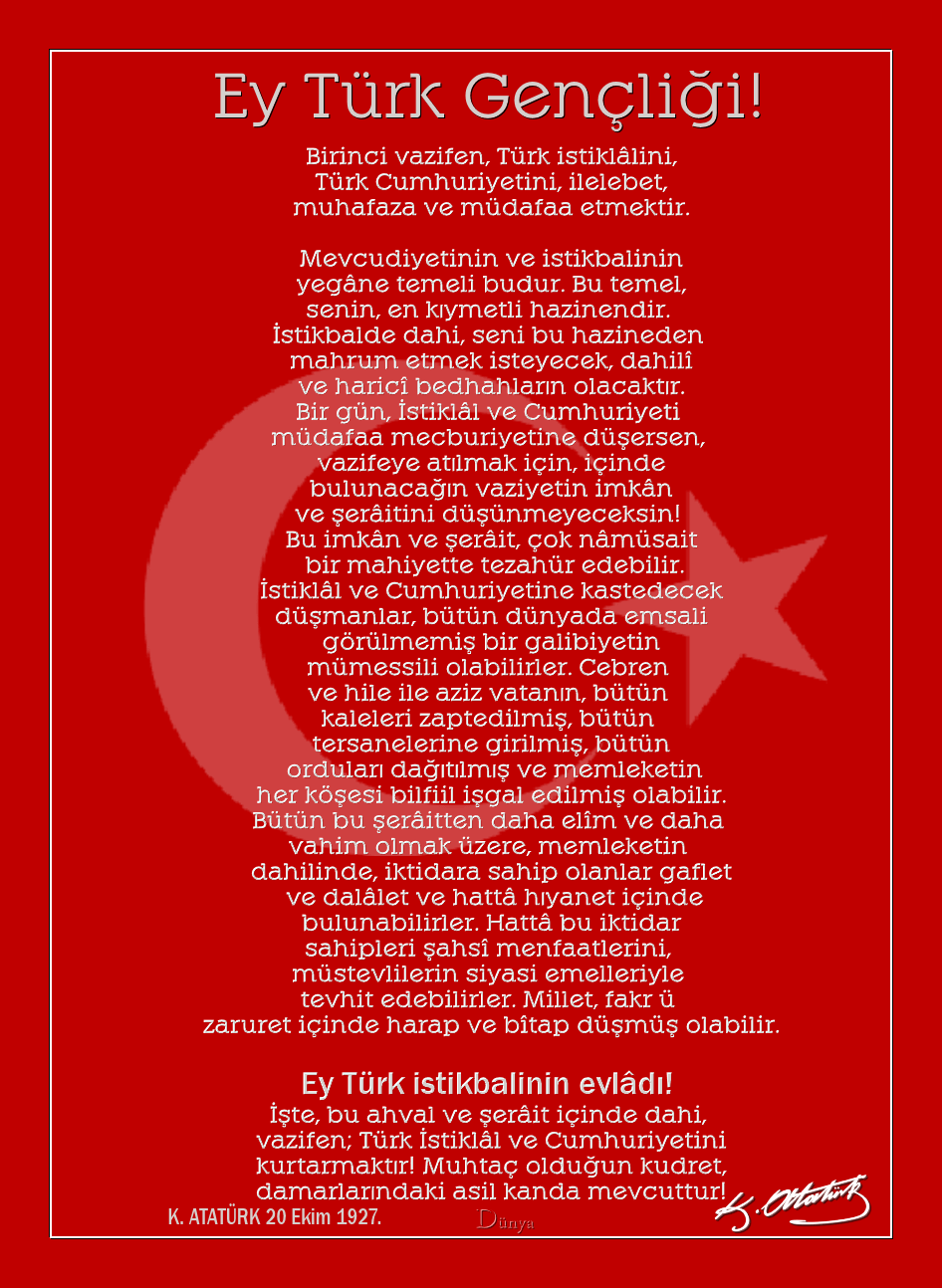 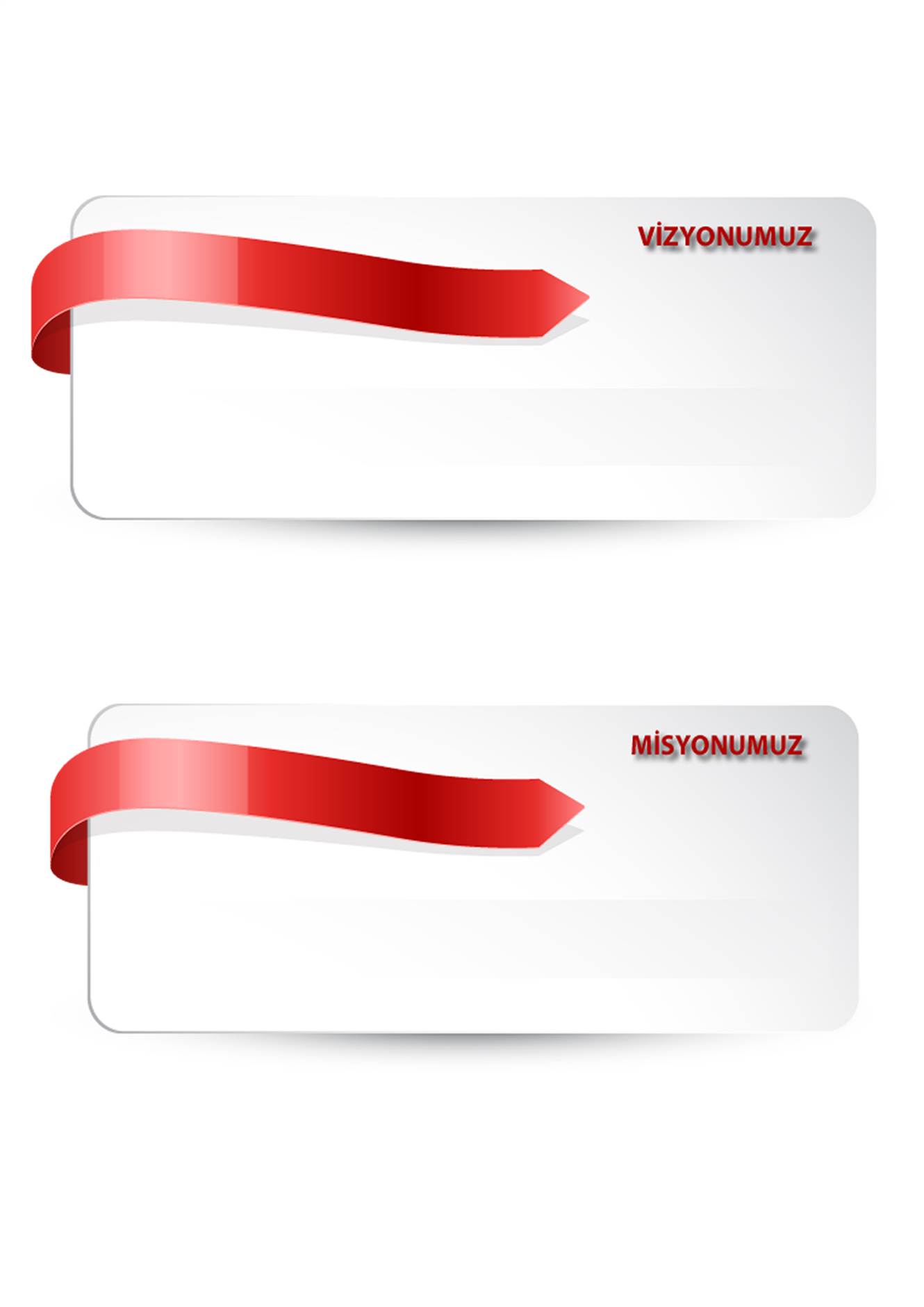 KURUM KİMLİK BİLGİLERİKURUMUN GENEL ÖZELLİKLERİOKULUN TARİHÇESİBoğazköy; Burdur ilinin Bucak ilçesine bağlı, Bucak-Antalya karayolunun 25. kilometresinde yer alan, 2019 TÜİK verilerine göre 581 nüfuslu, geçimi nakliyecilik, tarım ve hayvancılık üzerine kurulu şirin bir köydür. 	Yapımına tek derslik ve bir lojman olarak köy halkı tarafından başlanan okul binası devlet tarafından tamamlanmış, 1949-1950 eğitim-öğretim yılında tek öğretmenle hizmete başlamıştır. 1953-1954 yıllarında ilk mezunlarını veren Boğazköy İlkokulu zamanla artan eğitim ihtiyacını karşılayamadığından 1969 yılında 2, 1985 yılında 3 derslik daha ilave edilerek derslik sayısı 6’ya çıkarılmıştır. 2004-2005 eğitim öğretim yılı Haziran ayında hayırsever iş adamı Veysel Mutlu’nun girişimi ile eski okul binası yıkılarak yerine 8 derslikli bir İlköğretim Okulu inşa edilmiştir. Okulun adı da Ruhi Mutlu İlköğretim Okulu olarak değiştirilmiştir. Daha sonra aynı binada Boğazköy Veysel Mutlu Ortaokulu’nun hizmete girmesiyle birlikte, ilkokul kısmı Boğazköy Ruhi Mutlu İlkokulu adıyla eğitim-öğretim faaliyetlerini sürdürmeye devam etmiştir.Bina 2537,89 metrekarelik alana yapılmış olup, taban alanı 444,15 metrekaredir. Yaklaşık 2000 metrekare bahçesi bulunan okul, 9 derslik, 1 fen laboratuvarı, 1 bilgisayar laboratuvarı bulunmaktadır. Okulumuzda 14 öğretmen görev yapmaktadır ve toplam öğrenci sayısı 97’dir.PERSONEL BİLGİLERİÖĞRETMEN NORM KADRO DURUMUKURUMDA ÇALIŞAN PERSONEL SAYISIKURUMDA ÇALIŞAN PERSONEL BİLGİLERİÖĞRENCİ BİLGİLERİŞUBE VE ÖĞRENCİ SAYILARIYILLARA GÖRE ÖĞRENCI MEVCUTLARIGENEL ÖĞRENCİ İSTATİSTİKLERİKARŞILAŞTIRMALI ÖĞRETMEN/ÖĞRENCI DURUMULİSE YERLEŞTİRME DURUMUYÜKSEKÖĞRETİM YERLEŞME DURUMUYURT BİLGİLERİGELİR-GİDERKURUMUN BAŞARILARIDONANIM BİLGİLERİTEKNOLOJİK DONANIMKURUMUN SORUNLARI VE ÇÖZÜM ÖNERİLERİYÜRÜTÜLEN PROJELERKURUM DIŞINDAN-BAHÇEDEN GÖRSELLER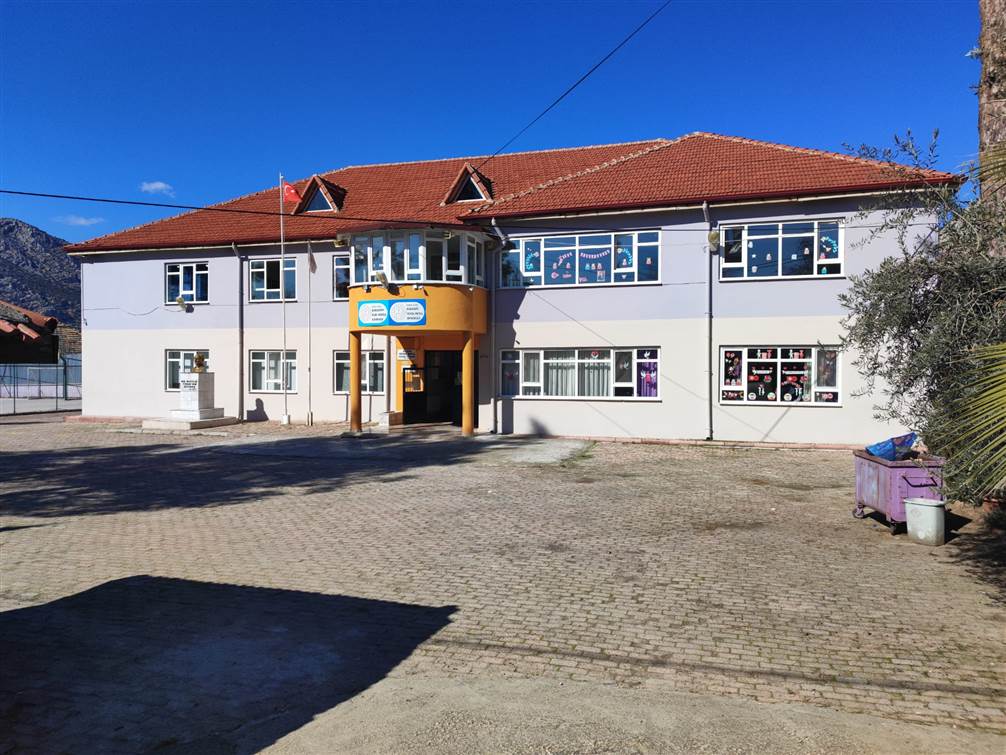 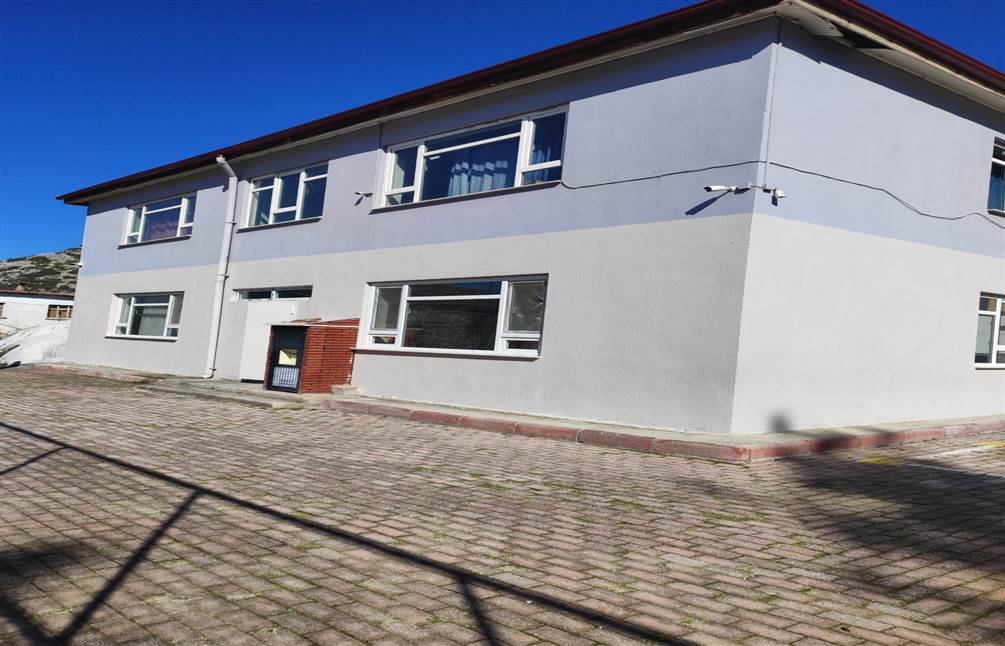 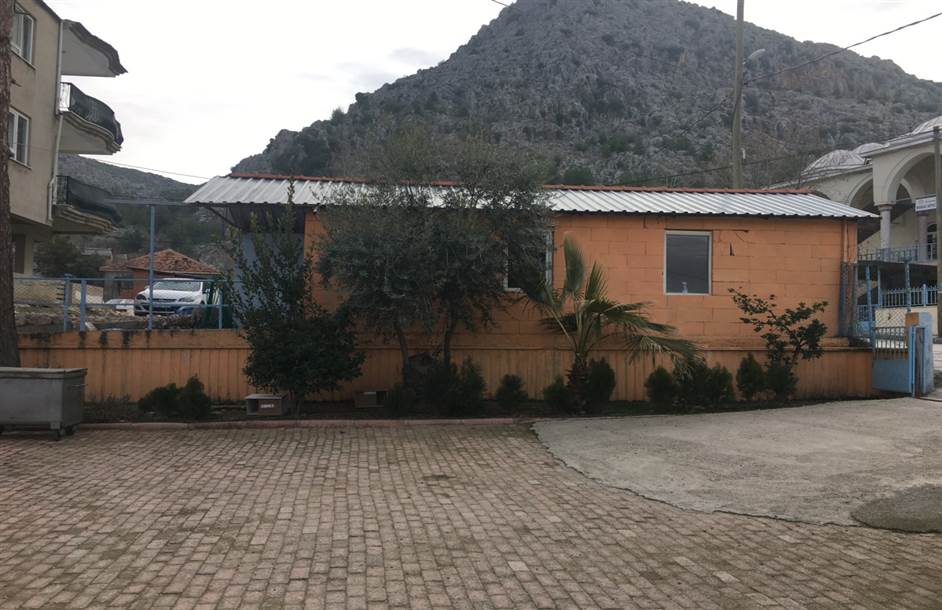 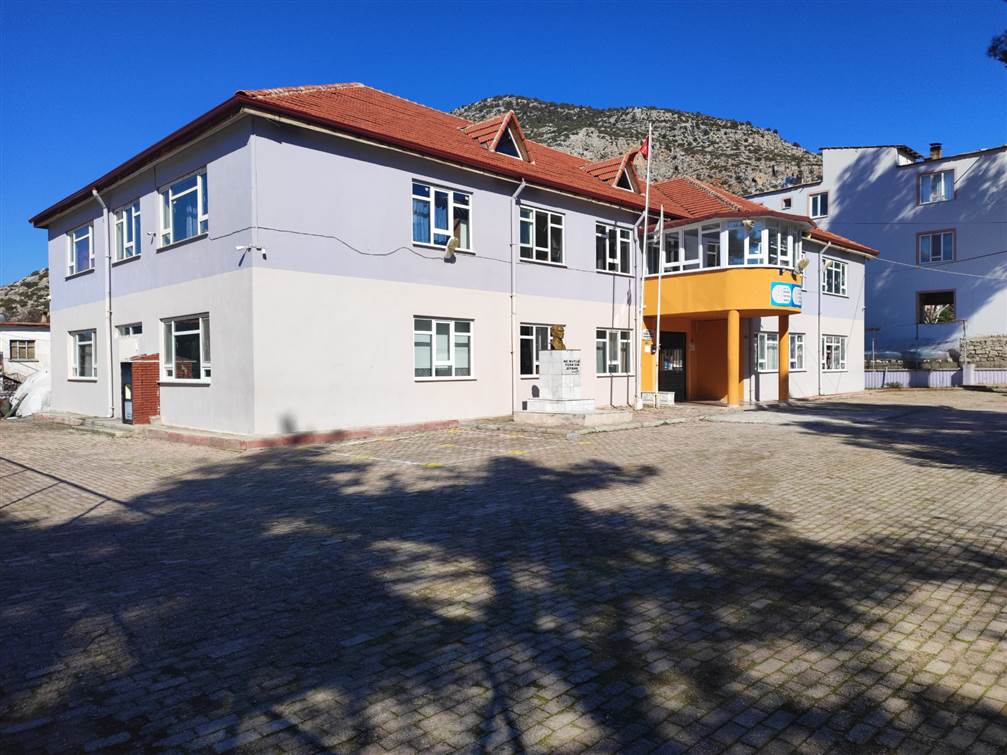 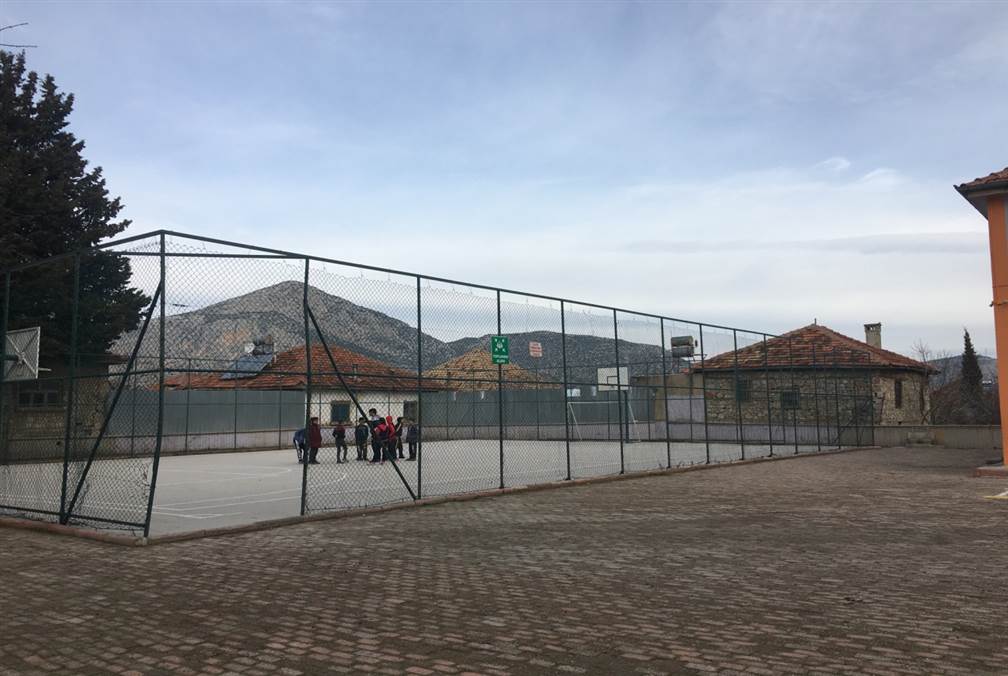 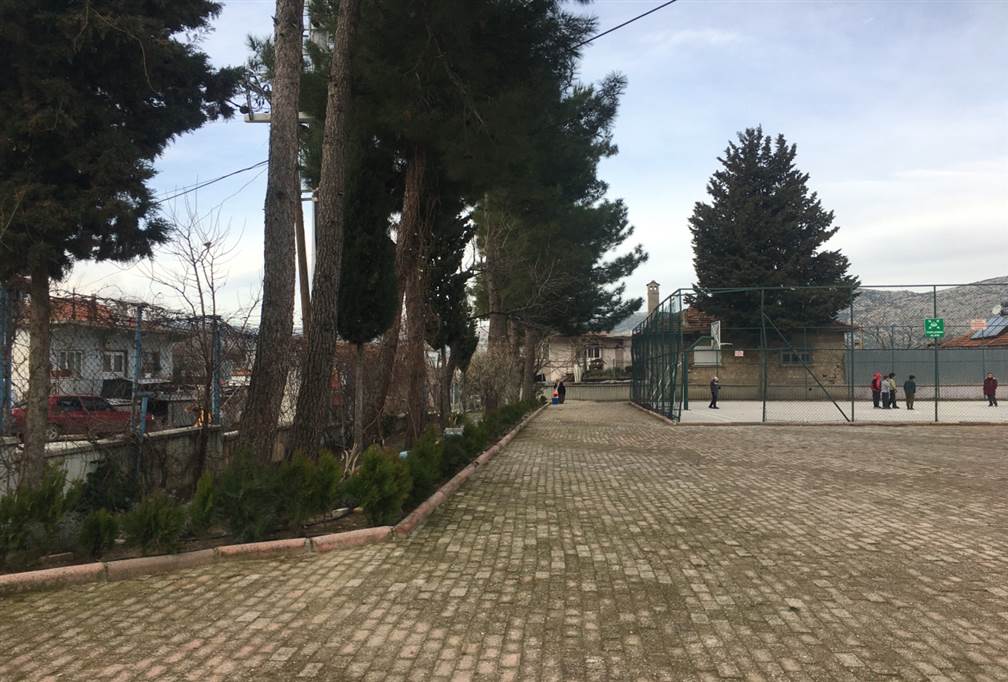 KURUM İÇİNDEN GÖRSELLER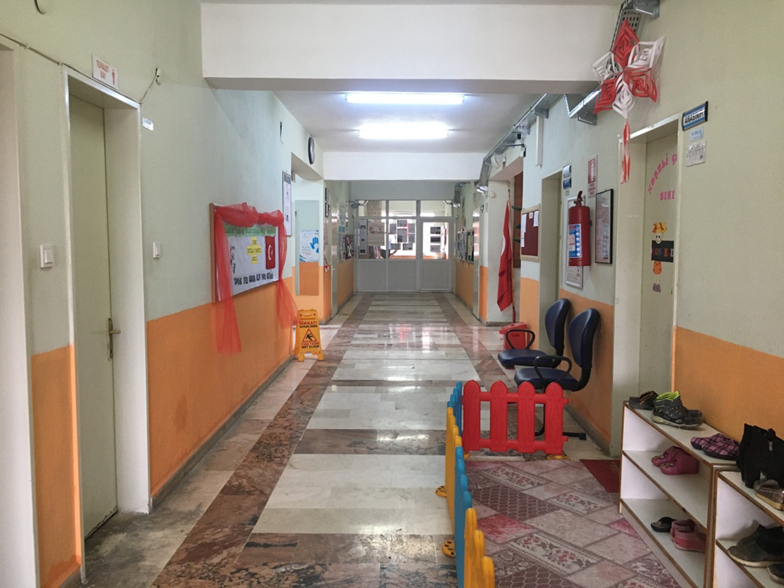 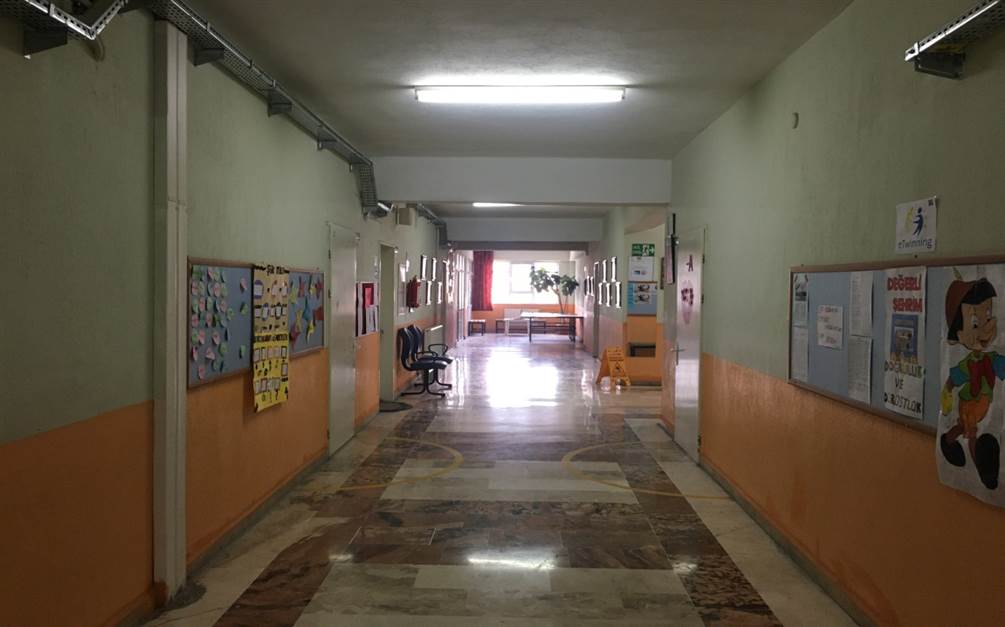 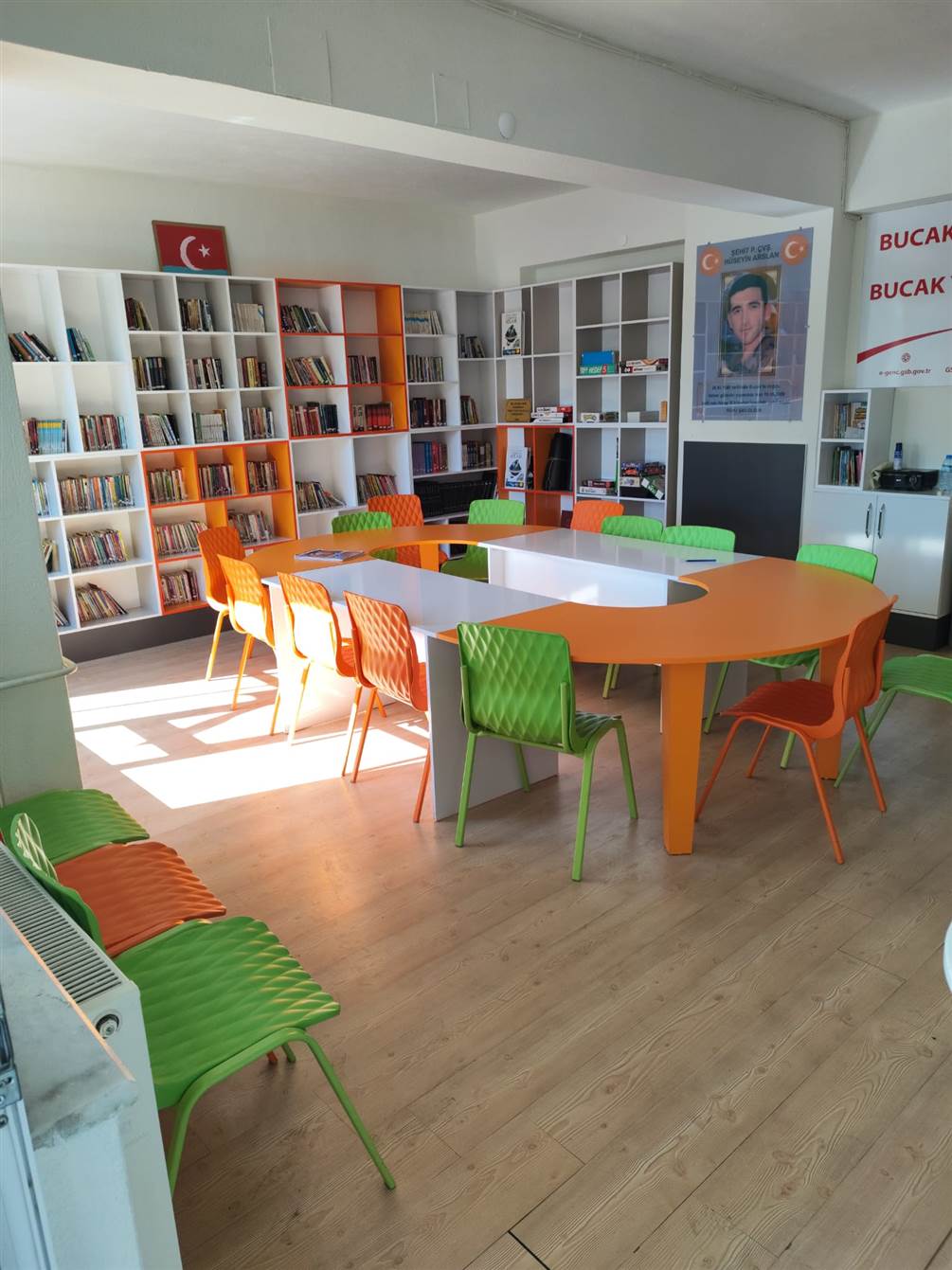 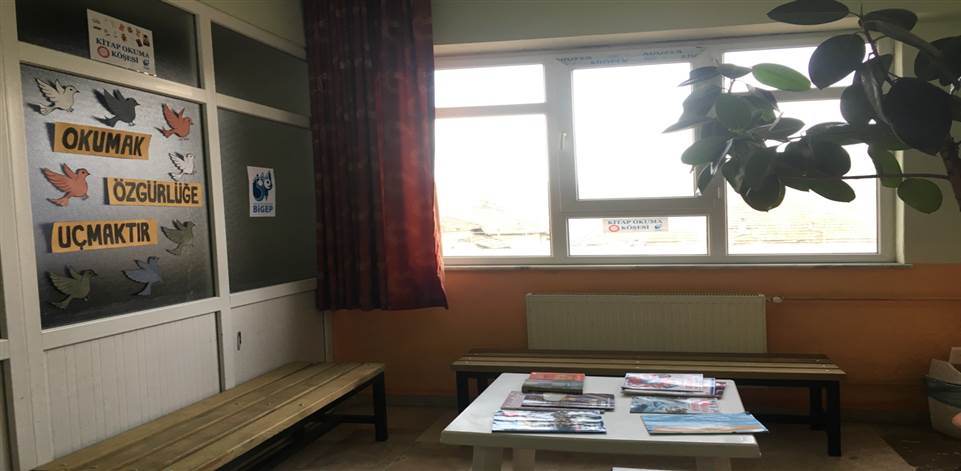 Arif BÜTÜNEROkul MüdürüKurumun Resmî AdıBOĞAZKÖY VEYSEL MUTLU ORTAOKULUAdresiBOĞAZKÖY KÖYÜ – BUCAK/BURDURTelefon(0 248)- 3376101Belgegeçer(Fax)248-3376101E-posta Adresi724329@meb.k12.tr / 853454@meb.k12.trWeb Adresiveyselmutlu.meb.k12.tr  ruhimutlu.meb.k12.trÖğretim ŞekliNormalÖğretime Başlama Yılı2005Kurum Kodu724329 -  853454Yabancı DiliİngilizceOkul MüdürüArif BÜTÜNERMüdür YardımcısıKerim BOLATMüdür YardımcısıKerim BOLATBİRİMİN ADISAYISI/ÖZELLİĞİİlBurdurİlçeBucakMahalle/KöyBoğazköyCadde/Sokak-Dış Kapı No79İç Kapı NoYapım Yılı2005Son Onarım Yılı-Deprem Güçlendirme-Blok Sayısı2Kat Adedi2Toplam Oturum Alanı444,15Derslik Sayısı9Anasınıfı Derslik Sayısı1Özel Eğitim Sınıfı Sayısı0Kütüphane(Var/Yok)VarMescit-Isınma ŞekliKaloriferKamera Sayısı16Pansiyon(Var/Yok)YokPaftaN25-a-21-d-1-dAda108Parsel7Tapu Alanı2537,89Okul Sahası Alanı (Mevcut durum bahçe Dahil)2093,74Mülkiyet durumuKöyMüdür Odası Sayısı1Müdür Yardımcısı Odası Sayısı1Öğretmenler Odası Sayısı1Sıra NoBranş AdıDers SaatiNormKadroKadroluSözleşmeliAylıksız İzindeÜcretli/ GörevlendirmeTOPLAMNorm İhtiyaç/ FazlalıkNorm İhtiyaç/ Fazlalık1Okul Öncesi3011000102Sınıf Öğretmeni11244000403İngilizce611000104Türkçe2211000105Matematik2011011106Fen Bilimleri2011000107Sosyal Bilgiler1511000108Din Kültürü ve Ahlak Bilgisi1011000109İngilizce16100000110Beden Eğitimi81100010KadroluAylıksız İzindeSözleşmeliGörevlendirmeÜcretliHizmet AlımıToplamİhtiyaçMüdür10000010Müdür Başyardımcısı00000000Müdür Yardımcısı21010020Öğretmen1400210140Hizmetli00000000Memur00000000Sürekli İşçi10000010Aşçı00000000Güvenlikçi00000000Kaloriferci00000000TOPLAM1810310180SıraAdı ve SoyadıGörevi / BranşıKadro Durumu(Kadrolu/Görevlendirme)1Hatice ALTINIŞIKTemizlikGeçici İşçi23456789101112131415SINIFLARAnasınıfı1.Sınıf2.Sınıf3.Sınıf4.Sınıf5.Sınıf6.Sınıf7.Sınıf8.SınıfTOPLAMŞube Sayısı1111111119Öğrenci Sayısı19157610121081097Yıllara Göre Öğrenci MevcutlarıYıllara Göre Öğrenci MevcutlarıYıllara Göre Öğrenci MevcutlarıYıllara Göre Öğrenci MevcutlarıYıllara Göre Öğrenci MevcutlarıYıllara Göre Öğrenci MevcutlarıYıllara Göre Öğrenci MevcutlarıYıllara Göre Öğrenci MevcutlarıYıllara Göre Öğrenci MevcutlarıYıllara Göre Öğrenci MevcutlarıYıllara Göre Öğrenci MevcutlarıYıllara Göre Öğrenci Mevcutları2016-20172016-20172017-20182017-20182018-20192018-20192019-20202019-20202020-20212020-20212021-20222021-20222022-20232022-20232023-20242023-20242023-2024KEKEKEKEKEKEKEKE66645953565451544854535749584750Sınıf Tekrarı Yapan Öğrenci SayısıSürekli Devamsız Öğrenci SayısıSürekli Devamsız Öğrenci SayısıÖzel Rehabilitasyon Merkezlerine Giden Öğrenci SayısıÖzel Rehabilitasyon Merkezlerine Giden Öğrenci SayısıŞartlı Nakit Desteği Alan Öğrenci SayısıŞartlı Nakit Desteği Alan Öğrenci SayısıBurs Alan Öğrenci SayısıBurs Alan Öğrenci SayısıKaynaştırma-Rehberlik Hizmeti Alan Öğrenci SayısıKaynaştırma-Rehberlik Hizmeti Alan Öğrenci SayısıEngelli Öğrenci SayısıEngelli Öğrenci SayısıOkuldan Uzaklaştırılan Öğrenci SayısıOkuldan Uzaklaştırılan Öğrenci SayısıÖrgün Eğitim Dışına Çıkarılan Öğrenci SayısıÖrgün Eğitim Dışına Çıkarılan Öğrenci Sayısıİşletmelerde Beceri Eğitimi Alan Öğrenci Sayısıİşletmelerde Beceri Eğitimi Alan Öğrenci SayısıBeceri Eğitimini Okulda Yapan Öğrenci SayısıBeceri Eğitimini Okulda Yapan Öğrenci SayısıAçık Liseye Geçen Öğrenci Sayısı:Açık Liseye Geçen Öğrenci Sayısı:Sınıf Tekrarı Yapan Öğrenci SayısıKEKEKEKEKEKEKEKEKEKEKE0000000002000000000000Karşılaştırmalı Öğretmen/Öğrenci DurumuKarşılaştırmalı Öğretmen/Öğrenci DurumuKarşılaştırmalı Öğretmen/Öğrenci DurumuKarşılaştırmalı Öğretmen/Öğrenci DurumuKarşılaştırmalı Öğretmen/Öğrenci DurumuKarşılaştırmalı Öğretmen/Öğrenci DurumuÖĞRETMENÖĞRENCİDERSLİKKADEMEToplam Öğretmen SayısıToplam Öğrenci SayısıToplam Derslik SayısıÖğretmen Başına Düşen Öğrenci SayısıDerslik Başına Düşen Öğrenci Sayısıİlk557511,411,4Orta8404510Öğrenci Sayıları Toplam Öğrenci SayısıFen LisesiSosyal Bilimler LisesiAnadolu LisesiAnadolu Sağlık Meslek LisesiAnadolu Teknik LiseleriAnadolu Meslek LiseleriAnadolu İmam Hatip LisesiAskeri LiselerPolis KolejleriÇok Programlı LiselerGüzel Sanatlar LiseleriAçık LiseÖzel LiseDevam Etmeyen Öğrenci SayısıÖğrenci Sayıları1100240210000101S.NoS.NoYüksek Öğretime Geçiş SınavıKETOPLAM1Sınava Giren Öğrenci SayısıSınava Giren Öğrenci Sayısı2Sınav Puanı İle 4 Yıllık ve Üzeri Eğitim Yapan Yüksek Öğretimlere Yerleşen Öğrenci SayısıSınav Puanı İle 4 Yıllık ve Üzeri Eğitim Yapan Yüksek Öğretimlere Yerleşen Öğrenci Sayısı3Sınav Puanı İle 2 Yıllık Eğitim Yapan Yüksek Öğretimlere Yerleşen Öğrenci SayısıSınav Puanı İle 2 Yıllık Eğitim Yapan Yüksek Öğretimlere Yerleşen Öğrenci Sayısı4Ek Kontenjan İle Yüksek Öğretime Yerleşen Öğrenci SayısıEk Kontenjan İle Yüksek Öğretime Yerleşen Öğrenci Sayısı5Açık Öğretim Fakültelerine Yerleşen Öğrenci SayısıAçık Öğretim Fakültelerine Yerleşen Öğrenci Sayısı6Askeri Okullara Yerleşen Öğrenci SayısıAskeri Okullara Yerleşen Öğrenci Sayısı7Polis Akademilerine Yerleşen Öğrenci SayısıPolis Akademilerine Yerleşen Öğrenci Sayısı8Polis Meslek Yüksek Okullarına Yerleşen Öğrenci SayısıPolis Meslek Yüksek Okullarına Yerleşen Öğrenci Sayısı9Yetenek Sınavı İle Yerleşen Öğrenci SayısıYetenek Sınavı İle Yerleşen Öğrenci Sayısı10Doğrudan Geçiş İle Yüksek Öğretimlere Yerleşen Öğrenci SayısıDoğrudan Geçiş İle Yüksek Öğretimlere Yerleşen Öğrenci Sayısı11Yüksek Öğretime Yerleşen Toplam Öğrenci SayısıYüksek Öğretime Yerleşen Toplam Öğrenci Sayısı12KPSS İle Yerleşen Öğrenci SayısıKPSS İle Yerleşen Öğrenci Sayısı13İstihdam Edilen Öğrenci Sayısıİstihdam Edilen Öğrenci SayısıS.NoYURT ADIAÇILIŞ YILIKONTENJANMEVCUT ÖĞRENCİ SAYISIDOLULUK ORANI12TOPLAMTOPLAMOKULUN MALİ TABLOSUOKULUN MALİ TABLOSUOKULUN MALİ TABLOSUOKULUN MALİ TABLOSUOKULUN MALİ TABLOSUOKULUN MALİ TABLOSUOKULUN MALİ TABLOSUHarcamanın AdıY ı l l a rY ı l l a rY ı l l a rY ı l l a rY ı l l a rY ı l l a rHarcamanın Adı201820182019201920202020Harcamanın AdıÖdenekOkul Aile BirliğiÖdenekOkul Aile BirliğiÖdenekOkul Aile BirliğiPersonel GideriMal ve HizmetAlımlarıOnarımlarDiğerT O P L A MÖğrencilerin Katıldığı Kültürel ve Sportif Yarışmalara İlişkin DerecelerÖğrencilerin Katıldığı Kültürel ve Sportif Yarışmalara İlişkin DerecelerÖğrencilerin Katıldığı Kültürel ve Sportif Yarışmalara İlişkin DerecelerOkulun Katıldığı YarışmalarAlınan İlçe DerecesiAlınan İl Derecesi24 Kasım Öğretmenler Günü Şiirİlçe 2.siAraç -Gereçler2023 YILI Mevcut SayısıİhtiyaçBilgisayar10Dizüstü BilgisayarAkıllı Tahta10TabletYazıcı4TarayıcıTepegözProjeksiyonTelevizyonİnternet BağlantısıvarFen LaboratuarıvarBilgisayar Lab.varFaksvarFotoğraf MakinesiKamera13Baskı MakinesiKütüphanedeki Kitap Sayısı420Sorun TürüSorunlarÇözüm ÖnerileriBina İle İlgili SorunlarAtölyeler için yeterli alanımız yok.Okul Bahçesi İle İlgili SorunlarÇevredeki metruk binaOkul Pansiyonu İle İlgili SorunlarÖğretmen ve Yönetici İle İlgili Sorunlar (İhtiyaç)Görsel Sanatlar, Müzik öğretmenimizin normu olmadığı için yok.Personel İle İlgili Sorunlar(İhtiyaç)Öğrenci Kontenjanı İle İlgili SorunlarÖğrenci Devamı İle İlgili SorunlarSıra No.Proje AdıProje TürüProjenin Amacı1DİLİMİZİN ZENGİNLİKLERİBAKANLIK PROJESİ Söz varlığını zenginleştirme çalışmaları ile öğrencilerin dilimizin zenginliklerini tanıması, kültür taşıyıcısı olan sözcüklerimizle buluşması, buna bağlı olarak da dili iyi kullanması ve düşünce dünyasını geliştirmesi.2BESTE (Burdur’da Etkin Sürdürülebilir Tamamlayıcı Eğitim)VALİLİK-İL MİLLİ EĞİTİM PROJESİBurdur’da tüm okullarda gerçekleştirilecek bilimsel, akademik, sportif, sosyal, sanatsal ve kültürel faaliyetler/projeler aracılığıyla öğrencilerimizin eğitime olan ilgilerinin artırılması ve eğitim öğretim sürecine anlamlı katılımlarının sağlanması; okul ortamlarının ve öğrenme süreçlerinin iyileştirilmesi; öğrencilerin akademik ve mesleki yönden ilgi ve istidatlarına göre öğrenim görmelerinin sağlanması; beden, zihin, ahlak, ruh ve duygu bakımından dengeli ve sağlıklı bir şekilde milli, manevi, ahlaki, insani ve kültürel değerleri benimsemiş bireyler olarak yetiştirilmesi.345